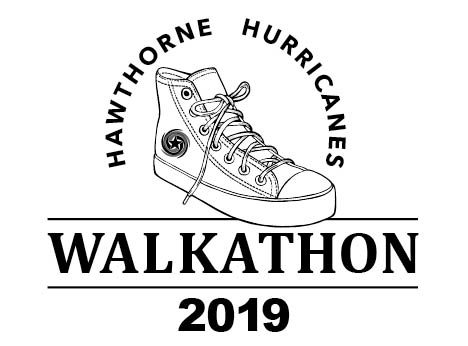 HAWTHORNE WALK-A-THON 2019 PLEDGE SHEETStudent’s Name: ___________________________________Donor’s NamePledge Amount